Adorácia spojená s prosbami za duchovné povolania na Nedeľu Dobrého Pastiera 11.5. 2014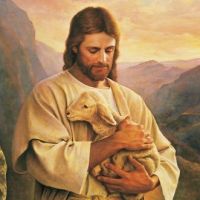 Úvod: Pane Ježišu, dobrý a starostlivý Pastier, prichádzame k tebe so srdcom túžby, ktoré sa chce  s tebou stretnúť, so srdcom vďaky, ktoré ti chce hovoriť  o láske, o prvotnej láske nášho povolania.  Dnes nám  ponúkaš čas vrátiť sa na miesto, na to prvotné miesto nášho stretnutia, miesto povolania, na to žiarivé miesto, kde sa nás  dotkla tvoja milosť. Dnes si osobitne a znovu chceme uvedomiť dar i tajomstvo povolania, ako aj zodpovednosť za jeho rast a šírenie kultúry povolania. Preto prichádzame k tebe so srdcom vďačným a radostným, ale aj so srdcom, ktoré chce dnes zvlášť prosiť za nové kňazské a rehoľné povolania. Ježišu, Dobrý Pastier spolu so žalmistom sa chceme obrátiť  na teba modlitbou, ktorá sprevádza aj našu spoločnú i osobnú cestu  povolania: 
Pán je môj pastier, nič mi nechýba, pasie ma na zelených pašienkach.
Vodí ma k tichým vodám, dušu mi osviežuje.
Vodí ma po správnych chodníkoch, verný svojmu menu. I keby som mal ísť tmavou dolinou,
nebudem sa báť zlého, lebo ty si so mnou.
Tvoj prút a tvoja palica,
tie sú mi útechou.Prestieraš mi stôl
pred očami mojich protivníkov.
Leješ mi olej na hlavu
a kalich mi napĺňaš až po okraj.       Dobrota a milosť budú ma sprevádzať
       po všetky dni môjho života.
       A budem bývať v dome Pánovom
      mnoho a mnoho dní. (Ž 23)(chvíľa ticha) Pane Ježišu aj dnes kráčaš po brehu jazera a povolávaš mnohých mladých, svojim milujúcim pohľadom si sa pozrel aj na mňa. Voláš ma vrátiť sa na začiatok svojho rozhodnutia. Po svojom zmŕtvychvstaní si zanechal učeníkom odkaz: Nech idú do Galiley, tam ma uvidia! Galilea je miesto prvého povolania, kde sa to všetko začalo, znamená to pripomenúť si všetko, počnúc krížom až po víťazstvo. Pripomenúť si všetko, kázanie, zázraky, novú komunitu, oduševnenia a úteky, ale aj zlyhanie.  Dnes sa môže každý z nás sám seba opýtať. Čo je mojou Galileou? Kde je moja Galilea? Mám ju v pamäti? Pane pomôž mi,  chcem sa vydať spolu s tebou  na cestu, môj dobrý a láskavý Pastier,  veď ma vo svojej láske. Vieš, že sa chcem vrátiť, aby som sa stretla s tebou a nechala sa objať tvojim milosrdenstvom. Chcem sa stať svedkom tvojho vzkriesenia a prijať oheň, ktorý si ty Ježišu zapálil vo svete, daj, prosím aby aj prostredníctvom mňa bolo na tomto svete viac tepla i svetla. (porov. z myšlienok Svätého Otca Františka)Prosby: Pane Ježišu ďakujeme ti za dar nových duchovných povolaní, ktoré sú znakmi tvojej vernosti a sprítomnením nádeje, že ty ostávaš vždy na ceste s nami a uprostred svojho ľudu. Daruj všetkým zasväteným novú silu a nadšenie pri odovzdávaní evanjelia budúcim generáciám. Pane Ježišu,  prosíme ťa  za naše kresťanské rodiny , aby boli otvorené na dar prijatia každého nového života a pre duchovné povolania  a tým účinne prispievali k šíreniu novej evanjelizácie. Láskavý Ježišu, ty si prostredníctvom Ducha Svätého vliala do našich  sŕdc lásku, ktorá nám pomohla odpovedať na tvoje pozvanie. Vzbuď v mladých ľuďoch túžbu a ochotu započuť tvoje volanie a nechať sa osloviť tvojim slovom. Pane Ježišu spoločenstvo s tebou vytvára v ľudských dušiach túžbu po poznaní teba. Ty sám sa dotýkaš našich sŕdc a voláš nás, aby sme v modlitbe, v prijímaní Eucharistie a v každodenných udalostiach nachádzali stopy tvojej prítomnosti. Prosíme ťa daj, aby sme tebou posilnení boli sprievodcami mladých na ich krivoľakých a tmavých cestách života. Mária, Matka nádeje, prosíme ťa uč nás postoju odovzdanosti a trpezlivému očakávaniu, že aj napriek všeobecnému nedostatku povolaní Boh uskutočňuje svoj zámer a plán so svojim verným ľudom. Modlíme sa slovami svätého Jána Pavla: Dobrý Pastier, nauč mladých celého sveta, čo znamená ponúknuť svoje životy cez povolanie a poslanie. Tak ako si poslal apoštolov ohlasovať evanjelium až na kraj zeme, vyzvi mladých Cirkvi na naplnenie veľkého poslania, aby ťa dávala spoznať tým, ktorí ešte nepočuli o tebe. Daj týmto mladým odvahu i šľachetnosť , aby cez svedectvo ich viery a solidarity s každým núdznym bratom  a sestrou svet mohol objavovať pravdu, dobrotu a nádheru života. Amen 